……….........tarih ve ……….  sayılı  EYK kararıyla ……………………………. karar verilmiştir.   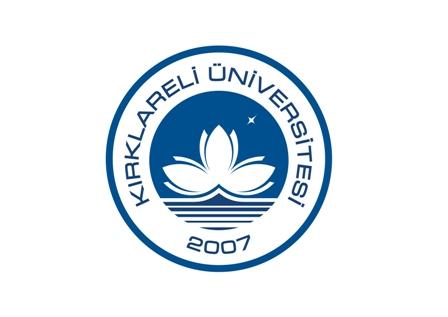 T.C.KIRKLARELİ ÜNİVERSİTESİSAĞLIK BİLİMLERİ ENSTİTÜSÜTEZ KONUSU VE TEZ DANIŞMANI DEĞİŞTİRME FORMU…………………………………………………………………….. ANABİLİM DALI BAŞKANLIĞINAAnabilim Dalınızın ..................................... numaralı Tezli Yüksek Lisans öğrencisiyim. Kırklareli Üniversitesi Lisansüstü Eğitim-Öğretim Yönetmeliğinin 19. maddesi uyarınca……………………………………….………………………………………………………………………………… ……………………………………………………………………………………………………………………………………………………………………………….. konusunda ve …………………………………………………………………………………………………………………………………………….danışmanlığında hazırladığım tezimi ……………………………………………………………………………………………………………………………………………………………………………………………………….………………………………………………………………………………………………………………………………………………………………………………………………………. ……………………………………………………………………………………………………………………………………………………………………………………………………….  konusunda ve aşağıda adları sunulan öğretim üyelerinden birisinin danışmanlığında sürdürebilmem hususunu takdirlerinize saygılarımla arz ederim.											 ........./........./20......											    ................................................											  (Ad, Soyad, İmza)…………………………………………………………………….. ANABİLİM DALI BAŞKANLIĞINAAnabilim Dalınızın ..................................... numaralı Tezli Yüksek Lisans öğrencisiyim. Kırklareli Üniversitesi Lisansüstü Eğitim-Öğretim Yönetmeliğinin 19. maddesi uyarınca……………………………………….………………………………………………………………………………… ……………………………………………………………………………………………………………………………………………………………………………….. konusunda ve …………………………………………………………………………………………………………………………………………….danışmanlığında hazırladığım tezimi ……………………………………………………………………………………………………………………………………………………………………………………………………….………………………………………………………………………………………………………………………………………………………………………………………………………. ……………………………………………………………………………………………………………………………………………………………………………………………………….  konusunda ve aşağıda adları sunulan öğretim üyelerinden birisinin danışmanlığında sürdürebilmem hususunu takdirlerinize saygılarımla arz ederim.											 ........./........./20......											    ................................................											  (Ad, Soyad, İmza)*GEREKÇE: …………………………………………………………………………………………………………………………………………………………                     ………………………………………………………………………………………………………………………………………………………*GEREKÇE: …………………………………………………………………………………………………………………………………………………………                     ………………………………………………………………………………………………………………………………………………………(İlgili Öğretim Üyesi ile görüşme yapıldıktan sonra)(İlgili Öğretim Üyesi ile görüşme yapıldıktan sonra)TEZ DANIŞMANI TERCİHİM1) ………………………………………………………………………………..2) ………………………………………………………………………………..3) ………………………………………………………………………………..TEZ DANIŞMANI TERCİHİM1) ………………………………………………………………………………..2) ………………………………………………………………………………..3) ………………………………………………………………………………..ENSTİTÜ ANABİLİM DALI BAŞKANININ GÖRÜŞÜ  ………………………………………………………………………………………………………………………………………………………………………………………………………………………………………………………………………………………………........./........./20......................................................Enstitü Anabilim Dalı BaşkanıKLÜ Lisansüstü Eğitim Öğretim Yönetmeliği Yüksek Lisans Tez Konusu ve Tez Danışmanı Atanması Madde 19 -  (1) Tezli yüksek lisans programında, enstitü anabilim dalı akademik kurulu, her öğrenci için öğrencinin önceki bilimsel çalışmalarını, çalışmak istediği alanı ve danışman tercihini de dikkate alarak bir tez konusunu ve tez danışmanını en geç ikinci yarıyılın sonuna kadar ilgili enstitüye önerir.(2) Tez danışmanı, öncelikle anabilim dalındaki öğretim üyeleri, yoksa başka anabilim dalı veya başka yükseköğrenim kurumlarındaki öğretim üyeleri arasından önerilir. Tez danışmanı önerisi enstitü yönetim kurulu onayı ile kesinleşir. Tez çalışmasının niteliğinin birden fazla tez danışmanı gerektirdiği durumlarda ikinci tez danışmanı atanabilir.(3) Bir tez danışmanına düşecek en çok lisansüstü öğrenci sayısı, ilgili anabilim dalının özelliği de gözetilerek enstitü kurulunun önerisi üzerine enstitü yönetim kurulunda belirlenir.(4) Tez danışmanı, enstitü yönetim kurulunca atandığı tarihten itibaren her yarıyıl ve yaz döneminde danışmanı olduğu öğrenciler için, tüm diğer akademik ve idari yük ve görevlerine ek olarak uzmanlık alanı dersi açabilir. Her öğrenci, açılan uzmanlık alanı dersini almakla yükümlüdür. Uzmanlık alanı dersine ilişkin ilkeler, enstitü kurulunca kararlaştırılır ve enstitü yönetim kurulu tarafından uygulanır.5) Danışman değişikliği teklifleri için de bu usul uygulanır. Danışman değişikliği önerisi, öğrenci tarafından, danışman atanmasının tebliğ tarihinden itibaren bir hafta içinde yazılı olarak enstitü müdürlüğüne yapılır. Danışman öğretim elemanı ise gerekçesini enstitü müdürlüğüne yazılı olarak bildirerek ilgili öğrencinin danışmanlığından ayrılabilir. Danışmanlığı yürütecek öğretim üyesi bulunmaması durumunda enstitü yönetim kurulu kararı ile bir öğretim üyesi danışman olarak atanır.